Smlouva o díloč. SML/9789/2021uzavřená podle ustanovení § 2586 a násl. zákona č. 89/2012 Sb., občanského zákoníku(dále jen „objednatel“Objednatel realizoval poptávkové řízení směřující k zadání veřejné zakázky malého rozsahu na služby mimo režim zákona o veřejných zakázkách s názvem: PPT-03-21-Nákup IT techniky spočívající v plnění dle nabídky zhotovitele, která je uvedena v příloze č. 1, a která je nedílnou součástí této smlouvy. Na základě posouzení a hodnocení nabídek v rámci výše uvedeného poptávkového řízení byla objednatelem nabídka zhotovitele vybrána jako nejvhodnější.Objednatel má zájem na tom, aby byly na základě pokynů Objednatele ze strany zhotovitele provedeny činnosti a zajištěny služby (dále jen jako „dílo“) v rozsahu uvedeném v článku II této smlouvy, přičemž zhotovitel si je tohoto objednatelova zájmu plně vědom a je připraven provádět svoji činnost takovým způsobem, aby tento objednatelův zájem byl náležitě uspokojen. Zhotovitel si je také vědom sankcí, které je povinen nahradit v případě porušení smluvních povinností.Článek II.Předmět smlouvyPředmětem této smlouvy je zajištění odborných služeb a provádění odborných činností upravených v nabídce zhotovitele, včetně rozsahu v ní uvedených. Tato nabídka je nedílnou součástí smlouvy jako příloha č. 1.Zhotovitel se zavazuje na svůj náklad a nebezpečí pro objednatele na základě jednotlivých dílčích objednávek provést sjednané dílo a služby, za splnění odborných kritérií a požadavků, jejichž podrobný popis a rozsah je specifikován v příloze č. 1 této smlouvy.Objednatel se zavazuje zaplatit za dílo smluvní cenu ve výši a způsobem sjednaným v čl. 3.1. této smlouvy.Článek III.Cena a platební podmínkySmluvní strany ujednávají, že cena bude stanovena dohodou v souladu s nabídkou zhotovitele:(slovy: jednostočtyřicetdvatisícpětsetšest,61 korun českých bez DPH).V ceně dle článku III. odst.1 této smlouvy je rovněž zahrnuto dopravné, pojištění, a ostatní poplatky apod. Takto uvedená celková cena je nejvýše přípustnou a nepřekročitelnou a jsou v ní zahrnuty veškeré náklady potřebné k plnění smlouvy, jakož i veškeré náklady související.K ceně díla bude účtována DPH ve výši určené podle právních předpisů platných ke dni uskutečnění zdanitelného plnění.Faktura budou splňovat náležitosti daňového dokladu dle platných obecně závazných právních předpisů, tj. dle zákona č. 235/2004 Sb., o dani z přidané hodnoty a bude v ní uvedeno číslo smlouvy objednatele. Přílohou faktury bude doklad o předání celého díla.Faktura je splatná ve lhůtě 30 kalendářních dnů od jejího doručení objednateli za předpokladu, že bude vystavena v souladu s platebními podmínkami a bude splňovat všechny uvedené náležitosti, týkající se vystavených faktur. Pokud faktura nebude vystavena v souladu s platebními podmínkami nebo nebude splňovat požadované náležitosti, je objednatel oprávněn fakturu zhotoviteli vrátit; vrácením pozbývá faktura splatnosti.Pro účel dodržení termínu splatnosti faktury je platba považována za uhrazenou v den, kdy byla odepsána z účtu objednatele.Faktura bude obsahovat text: „Hrazeno z projektu reg. č. CZ.02.2.69/0.0/0.0/18_054/0014641“. Před jejím vystavením je správnost obsahu faktury možné konzultovat na e-mailu: xxxxxxxxxČlánek IV
Místo a doba plněníMísto plnění je v sídle Objednatele nebo jiné místo dohodnuté mezi stranami určené v dílčí objednávce. Místem předání dokončeného díla je sídlo objednatele, Líšeňská 2657/33a, 636 00 Brno.Zhotovitel dokončí a předá dílo vždy v souladu s podmínkami a termínem uvedeným v objednávce, do 6 týdnů od podpisu smlouvy.Článek V.Dodací podmínkyZhotovitel předá objednateli dokončené dílo způsobem, jaký je obvyklý, nebo jaký vyplývá z nabídky a objednávky, popř. způsobem, na němž se strany následně dohodnou.Článek VI.Odpovědnost za vadyZhotovitel se zavazuje, že dílo zhotovené a dodané podle této smlouvy bude kompletní a bez vad, bude splňovat parametry uvedené v příloze č. 1 této smlouvy a má odpovídající jakost a provedení. Za tento závazek nese zhotovitel plnou odpovědnost.Zhotovitel se tak zavazuje k poskytnutí záruky za jakost díla v trvání 24 měsíců. Záruční doba počíná běžet ode dne předání a převzetí díla.Uplatněním práv z odpovědnosti za vady není dotčeno právo na náhradu škody.Objednatel je oprávněn od této smlouvy nebo její části odstoupit pokud je zhotovitel více než 15 dnů v prodlení s plněním díla.Článek VII.Povinnost spolupůsobeníZhotovitel je dle § 2 písm. e) zákona č.320/2001 Sb., o finanční kontrole ve veřejné správě, v platném znění, osobou povinnou spolupůsobit při výkonu finanční kontroly.Zhotovitel je povinen umožnit v rámci kontroly přístup k veškeré dokumentaci týkající se této smlouvy a souvisejícího výběrového řízení, a to alespoň do konce roku 2031 neukládá-li některý právní předpis lhůtu delší. Dokumentací se míní též případné smlouvy a související dokumenty, které podléhají ochraně podle zvláštních právních předpisů (např. jako obchodní tajemství, utajované skutečnosti) za předpokladu, že budou splněny požadavky kladené právními předpisy (např. zák. č. 255/2012 Sb., kontrolní řád).Článek VIII.
SankceJe-li zhotovitel v prodlení s předmětem dodání díla dle této smlouvy, má objednatel právo požadovat smluvní pokutu ve výši 0,5 % z ceny díla, a to za každý i započatý den prodlení.Splnění povinnosti úhrady smluvní pokuty nemá vliv na možnost smluvních stran požadovat náhradu škody z porušení smluvní povinnost, k níž se váže povinnost smluvní pokuty.Článek IX.Závěrečná ustanoveníTuto smlouvu lze měnit pouze písemně formou číslovaných dodatků podepsaných oběma smluvními stranami.Tato smlouva je sepsána ve dvou vyhotoveních s platností originálu, z nichž každá smluvní strana obdrží po jednom.Smluvní strany výslovně ujednávají, že rozhodným právem pro účely této smlouvy bude české právo a strany smlouvy se budou řídit při plnění předmětu této smlouvy i ve věci řešení veškerých závazků a sporů z ní vyplývajících, nebo vzniklých při plnění dle této smlouvy, právním řádem České republiky.Smluvní strany výslovně prohlašují, že věcně příslušným pro rozhodování o závazcích a právních vztazích vzniklých na základě této smlouvy bude při řešení sporů vzniklých v souvislosti s touto smlouvou soud místně příslušný dle sídla objednatele.Smluvní strany prohlašují, že si tuto smlouvu přečetly, a že byla ujednána po vzájemném projednání podle jejich svobodné vůle, určitě, vážně a srozumitelně, nikoliv v tísni ani za nápadně nevýhodných podmínek.Zhotovitel se zavazuje během plnění smlouvy i po jejím ukončení zachovávat mlčenlivost o všech skutečnostech, o kterých se dozví od objednatele v souvislosti s plněním smlouvy.Otázky touto smlouvou neřešené se řídí ustanoveními zák. č. 89/2012 Sb., občanského zákoníku.Smluvní strany berou na vědomí, že tato smlouva včetně případných budoucích dodatků bude uveřejněna v souladu s ustanoveními zák. č. 340/2015 Sb., o registru smluv. Smlouvu v registru smluv uveřejní objednatel. Zhotovitel prohlašuje, že tato smlouva neobsahuje jeho obchodní tajemství, osobní údaje osob na straně Zhotovitele, které by nebylo možno uveřejnit, utajované skutečnosti ve smyslu ustanovení zák. č. 412/2005 Sb., o ochraně utajovaných skutečností, ani jiné informace či skutečnosti, které by nebylo možno uveřejnit.Tato smlouva je plně v souladu s nabídkou vítězného uchazeče, která vychází ze zadávací dokumentace. V případě nejasností je rozhodující znění zadávací dokumentace a vítězné nabídky.Tato smlouva nabývá účinnosti dnem jejího uveřejnění v registru smluv.Nedílnou součást této smlouvy tvoří přílohy:Příloha č. 1: Nabídka zhotovitele ze dne 9.8.2021V Brně dne Datum: 2021.10.13Ing. PavelHajnDigitálně podepsal Ing. Pavel HajnDatum: 2021.10.14 08:53:01 +02'00'C SYSTEM CZ a.s.Ing. Pavel Hajn, člen představenstvaCentrum dopravního výzkumu, v. v. i.Ing. Jindřich Frič, Ph.D., ředitelCSYSTEM,NabídkaZákazník:	Centrum dopravního výzkumu, v.v.i.Kontakt:	xxxxxxxtel:e-mail:V Brně 9.8. 2021DELL Latitude 3510i5-10210U / 8GB / 256GB SSD /15.6” FHD / W10P / 3Y basic / šedý v konfiguraci:Intel Core Í5-10210U (6M Cache, až 4.2 GHz)8GB (1x8GB) DDR4256GB SSD PCIe M.215.6" FHD (1920x1080) WV matnýIntel UHDKamera, MikrofonIntel Dual Band WiFi AX201+ BluetoothPodsvícená klávesnice CZ/SKBaterie: 4článkováAdaptér: 65WWin 10 Pro (64bit) MUIMicrosoft Office Trialčerný3 roky basic záruka15 863,64 5	79 318,18	95 975,-Podrobná technická specifikace:https://www.dell.eom/premier/cz/cs/rc1214168/#/systems/pd/n011l351015emeaDell SE2417HGX LCD24” / 1ms / 1000:1 / 1920x1080 / Radeon FreeSync / HDMI / VGA / TN panel / cernyv konfiguraci:Obrazovka: TN s LED podsvícením, Antireflexní povrch s tvrdosti 3H, matnýÚhlopříčka: 23,6" palce/ 59,9 cmRozlišení: 1920 x 1080, při 60 Hz (VGA) a až 75 Hz (HDMI)Poměr stran: 16 : 9Jas: 300 cd/m2Kontrast: 1 000 : 1 (obvykle)Odezva [ms|: 5 ms šedá-šedá (normální režim)Pozorovací úhly : 160° svisle, 170° vodorovněPočet barev: 16,7 milionuKonektory: 2x HDMI 1.4, 1x port VGA, 1x linkový audiovýstup (bez podpory sluchátek)Podpora HDCP 1.4 (HDMI)Slot pro bezpečnostní zámekNapájení: 100 ~ 240 V stř. / 50 nebo 60 Hz ± 3 Hz /1,6ASpotřeba: 17 W (obvyklá) - 25 W (maximální)Stand By režim: Méně než 0,3 WNaklápění monitoru: -5° až 21°Barva: černáRozměry (ŠxVxH): 555,2 mm x 422,5 mm x 179,9 mmHmotnost: 4,35 kgObsah balení: Panel monitoru, riser stojanu, základna stojanu, napájecí kabel, kabel HDMI, průvodce rychlým nastavenímZáruka: 36 měsíců2 857,02 4	11 428,10	13 828,-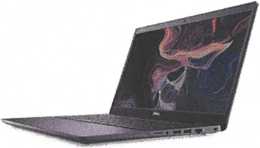 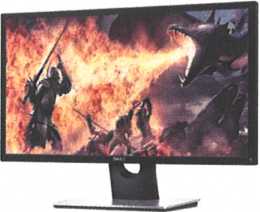 Podrobná technická specifikace:https://www.dell.eom/premier/cz/cs/rc1214168/#/systems/pd/n0111351015emeaLenovo TAB P1111.0" 2000x1200 4GB 128GB Android 11v konfiguraci:Android 11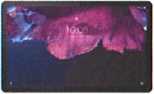 CPU MediaTek Helio G90T (8C, 2x A76 @2.05GHz + 6x A55 @2.0GHz)Integrated ARM Mali-G76 MC4 GPUMediaTek SoC PlatformRAM 4GB LPDDR4X uMCP, DRAMúložiště 128GB uMCP, UPS 2.1Paměťové karty: MicroSD card (až 256GB FAT32, až 1TB exFAT)Displej 11,0" IPS Touch 400nits 2K (2000x1200)Konektivita: WLAN + Bluetooth: 11 a/b/g/n/ac, 1x1, BT5.1, GPS + GLONASS, 1x USB-C 2.0(support data transfer, OTG, and Power Delivery 3.0, PE 2.0), 1x microSD card slotFotoaparát: Přední 8.0MP, zadní 13.0MPMikrofon 2x ArrayBaterie 7500 mAhSlate GreyRozměry: 258.4 x 7.5 x 163 mmHmotnost: 490 gZáruka: 24 měsícůPodrobná technická specifikace:https://psref.lenovo.com/Product/Tab P11 Plus?tab=specCena celkem142 506,61172 433,-ZárukaZáruční lhůta v souladu s konfigurací zařízení.Místo plnění zakázkyDodávka na adresu zákazníka ZDARMA.Termín dodáníObvykle do 2 týdnů po obdržení objednávky, resp. uzavření kupní smlouvy.Platební podmínkyÚhrada bakovním převodem na základě faktury vystavené ke dni předání zakázky. Splatnost faktury 30 dnů. Delší splatnost lze projednat.Věřím, že Vás nabídka zaujme, a že Vám v případě dodávky budeme moci poskytnout plnou prodejní a poprodejní podporu.S přáním úspěého a příjemného dnexxxxxxxC SYSTEM CZ a.s.Otakara Ševčíka 5663600 BrnoTel: xxxxxxgsm: xxxxxxxxxxxxxxI. Smluvní stranyObjednatel:Centrum dopravního výzkumu, v.v.i.Sídlo/místo podnikání:Líšeňská 2657/33a, 636 00 Brno - LíšeňIČ:44994575DIČ:CZ44994575Jednající osoba:Ing. Jindřich Frič, Ph.D., ředitelOsoba odpovědná za realizaci:xxxxxxxxxTelefon:xxxxxxxxxEmail:xxxxxxxxZhotovitel:C SYSTEM CZ a.s.Sídlo/místo podnikání:Otakara Ševčíka 840/10, Židenice, 636 00 Brno/ Otakara Ševčíka 56, 636 00 BrnoIČ/rodné číslo:27675645DIČ:CZ 27675645Bankovní spojení:1387284101/2700Jednající osoba:Ing. Pavel Hajn, člen představenstvaOsoba odpovědná za realizaci:xxxxxZapsaný v OR:B 4576 vedená u Krajského soudu v BrněTelefon:xxxxxxxxxxEmail:xxxxx(dále jen „zhotovitel“)Článek I. PreambuleP/NksNázevCena/ksKč bez DPHKsCena/pol.Kč bez DPHCena/pol.Kč vč. DPH